Purpose of the templateThis template is designed to fulfil the requirements for a Plan for demonstrating impact (Template 4) under Program Standard 6.2.The template requires initial teacher education (ITE) providers to identify how evidence will be selected, used and analysed to demonstrate the following program outcomes during and at the end of an accreditation period:pre-service teacher performancegraduate outcomesprogram impact.The Plan for demonstrating impact is designed to assist initial teacher education (ITE) providers to: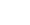 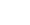 The Plan for demonstrating impact is designed to assist accreditation panels to: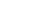 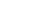 Completion and use of the templateThe completed template must be included for all program applications for accreditation at stages one and two. The template is to be used in conjunction with the Guidelines for the accreditation of initial teacher education programs in Australia (Accreditation Guidelines), in particular Program Standard 6.2.Alignment with Program Standard 6The Plan for demonstrating impact (Template 4) helps ensure that providers collect data and evidence that will, in alignment with Program Standard 6:inform program improvements and periodic formal evaluation of the programprepare for stage two accreditation.The mandatory evidence listed in Program Standard 6.3 must be incorporated into this template.Such as the Quality Indicators for Learning and Teaching survey (QILT).Evidence will be reported annually as part of the annual reporting requirements in Program Standard 6.4.The template contains three sections:The Introduction to context describes the provider’s approach to the collection, analysis and use of data within the broader framework of the program rationale (as outlined in Program Standard 2.1). The Introduction to context should provide the following:a brief description of the provider and program context, including any areas of interest specific to the provider and/or the program that will be considered in the assessment of the program’s impactany specific cohorts of interest and a justification for the selection of thesean overview of the program outcomes to be demonstratedan explanation of the approach to measuring program outcomes, impact and improvement, including how the data to be collected will be used and analysed to demonstrate those outcomesan explanation of how the conclusions drawn from the data analysis will be used to inform program improvements and periodic formal evaluation of the program.In outlining the contextual factors that will frame the remainder of Template 4, the Introduction to context will reference and need not be a repetition of other Program Standards, for example:Program Standard 2.1 – Program development, design and delivery, including the program rationaleProgram Standard 2.2 – Program development, design and delivery, including stakeholder perspectives and workforce demandsProgram Standard 3.4 – Support provided to any cohort or individual at risk of not achieving the expected program outcomesProgram Standard 5 – Professional experience.Each Impact statement is a provider-developed, measurable statement drawn from the program outcomes in relation to:pre-service teacher performancegraduate outcomesprogram impact.Impact statements will be used to evaluate the outcomes of the program and should be explicit and measurable.The Impact statements must relate to the performance of:pre-service teachers in the program in relation to:the Graduate Teacher Standards (Program Standard 1.1)the teaching performance assessment (Program Standard 1.2)their impact on student learning (Program Standard 1.3)cohorts of interest, including selection cohorts (Program Standard 3.3).graduates of the program in relation to:graduate outcomes – post-graduation data relating to graduates (Program Standard 1.4)cohorts of interest, including selection cohorts (Program Standard 3.3).the program in relation to:other program data for improvement (Program Standard 6.1).The Impact statements must take into consideration the:minimum reporting requirements (listed under Program Standard 6.2 in the Accreditation Guidelines)mandatory evidence (Program Standard 6.3)areas of interest outlined in the Introduction to context.The Data framework table captures the data sources that will be:collected, analysed and reported on, against each of the Impact statementsaggregated to allow the making of judgements about whether the intended impacts were achieved.The data included must take into consideration the:minimum reporting requirements listed under Program Standard 6.2 in the Accreditation Guidelinesmandatory evidence required by Program Standard 6.3program outcomes including areas of interest outlined in the Introduction to context.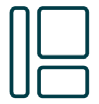 TEMPLATE 4Plan for demonstrating impactStage one accreditationStage two accreditationThe Plan for demonstrating impact requires providers to describe the impacts relatedto pre-service teacher performance and graduate outcomes measures that will be used to demonstrate the impact of a program over the next accreditation period. Panellists review the Plan for demonstrating impact using the elements requiring verificationand professional judgement for Program Standard 6.2.Future Plan for demonstrating impactProviders are required to submit a new or modified Future Plan for demonstrating impact for the next accreditation period. Panellists review the Future Plan for demonstrating impact using the elements requiring verification and professional judgement for Program Standard 6.2.6	Program evaluation, reporting and improvement6	Program evaluation, reporting and improvement6.1Providers have processes in place for the ongoing collection, analysis and evaluation of data to inform program improvements and periodic formal evaluation of the program, including participation in national and jurisdictional data collections23 to support local and national teacher workforce supply reporting, program and provider benchmarking and to build a cumulative database of evidence relating to the quality of teacher education in Australia.6.2At the beginning of each accreditation period, providers develop and then implement a plan for demonstrating program outcomes in relation to pre-service teacher performance and graduate outcomes, including program impact. The plan will identify how providers will select, use and analyse evidence that is relevant to assessing the delivery of the program, including the mandatory evidence required by Program Standard 6.3.6.3Evidence of outcomes, including impact, is provided,24 evaluated and interpreted for the program at the end of each accreditation period. The interpretation of evidence encompasses identified strengths, program changes and planned improvements. The evidence requirements include at a minimum:aggregated assessment data from the teaching performance assessment for all pre-service teachers (Program Standards 1.2 and 1.3)aggregated assessment data from any other assessments identified in a plan for impact as contributing to evidence in relation to pre-service teacher performance and impact (Program Standards 1.1 and 1.3)aggregated assessment and outcomes data linked to individuals and/or cohorts of interest, including selection cohorts (Program Standard 3.3)data and evidence from participation in national and jurisdictional data collections (Program Standard 6.1) evidence of the outcomes of graduates and/or graduate cohorts (Program Standard 1.4).6.4Providers report annually to the Authority including reporting on:data as identified in the plan for impact (Program Standard 6.2)changes to the programnationally required data to contribute to national and/or jurisdictional collections and for compliance and accountability purposesadditional data/information requested by the Authority.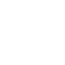 Introduction to context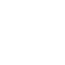 Impact statements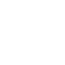 Data framework table.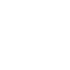 Introduction to contextIntroduction to contextProvide a short description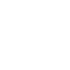 Impact statementsImpact statementsInsert your Impact statements in this box and the Data framework table under the following headings:Performance of the program – pre-service teachersPerformance of the program – graduate outcomesPerformance of the program – other program improvements.Performance of the program – pre-service teachersPerformance of the program – graduate outcomesPerformance of the program – other program improvements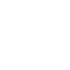 Data framework tableData framework tableData framework tableData framework tableData framework tableData framework tableData framework tableImpact statementsInsert Impact statements from the list above.Data sourcesInsert the data sources relevant to evidencing the Impact statements, noting the minimum and mandatory requirements.Data aggregationDescribe how the data will be aggregated.Data analysisDescribe how the data will be analysed to support continuous program improvement.Quality assuranceIdentify measures in place to monitor the quality of either the data source or data analysis process.Reporting timelineIdentify whether the data will inform annual reporting, stage two accreditation, or both.Performance of the program – pre-service teachersPerformance of the program – pre-service teachersPerformance of the program – pre-service teachersPerformance of the program – pre-service teachersPerformance of the program – pre-service teachersPerformance of the program – pre-service teachersImpact statementsData sourcesData aggregationData analysisQuality assuranceReporting timelinePerformance of the program – graduate outcomesPerformance of the program – graduate outcomesPerformance of the program – graduate outcomesPerformance of the program – graduate outcomesPerformance of the program – graduate outcomesPerformance of the program – graduate outcomesImpact statementsData sourcesData aggregationData analysisQuality assuranceReporting timelinePerformance of the program – other program improvementsPerformance of the program – other program improvementsPerformance of the program – other program improvementsPerformance of the program – other program improvementsPerformance of the program – other program improvementsPerformance of the program – other program improvementsImpact statementsData sourcesData aggregationData analysisQuality assuranceReporting timeline